31.01.2019ХНЕУ ім. С. Кузнеця відсвяткував 15-річчя української Вікіпедії Вікімарафоном30 січня в Інформаційному центрі ЄС Бібліотеки ХНЕУ ім. С. Кузнеця відбувся Вікімарафон з нагоди 15-річчя української Вікіпедії, під час якого викладачі, студенти та співробітники університету отримали навички написання статей в популярній енциклопедії.Розпочався Вікімарафон з розповіді про основні правила Вікіпедії, її засади функціонування та технічні особливості наповнення контентом цієї онлайн-енциклопедії, яку зробив співробітник Бібліотеки ХНЕУ ім. С. Кузнеця, дописувач Вікіпедії майже з 10-річним стажем Сергій Петров.Після цього учасники заходу приступили до написання своїх перших статей в українській Вікіпедії про науковців Харкова, які зробили помітний внесок у розвиток науки та техніки нашої країни, під наглядом досвідчених дописувачів Вікіпедії.Кожний учасник Вікімарафону отримав у винагороду за написану статтю невеликі вікісувеніри, надані організатором Всеукраїнського Вікімарафону 2019 – Громадською організацією «Вікімедіа Україна», у партнерстві з якою відбувся цей захід.Як зазначила професор Ольга Черемська, завідувач кафедри українознавства і мовної підготовки іноземних громадян ХНЕУ ім. С. Кузнеця, вона та інші викладачі університету, які брали участь у Вікімарафоні, в подальшому будуть активно використовувати набуті навички в uнавчальному процесі та залучати до наповнення української Вікіпедії своїх студентів.Зазначимо, що Вікімарафон з нагоди 15-річчя української Вікіпедії тривав з 26 по 30 січня 2019 року, а його заходи проходили і ще проходитимуть у близько 40 містах і селах та охопили 21 область України.Директор Бібліотеки ХНЕУ ім. С. КузнецяБожко Н.М.тел. 2-64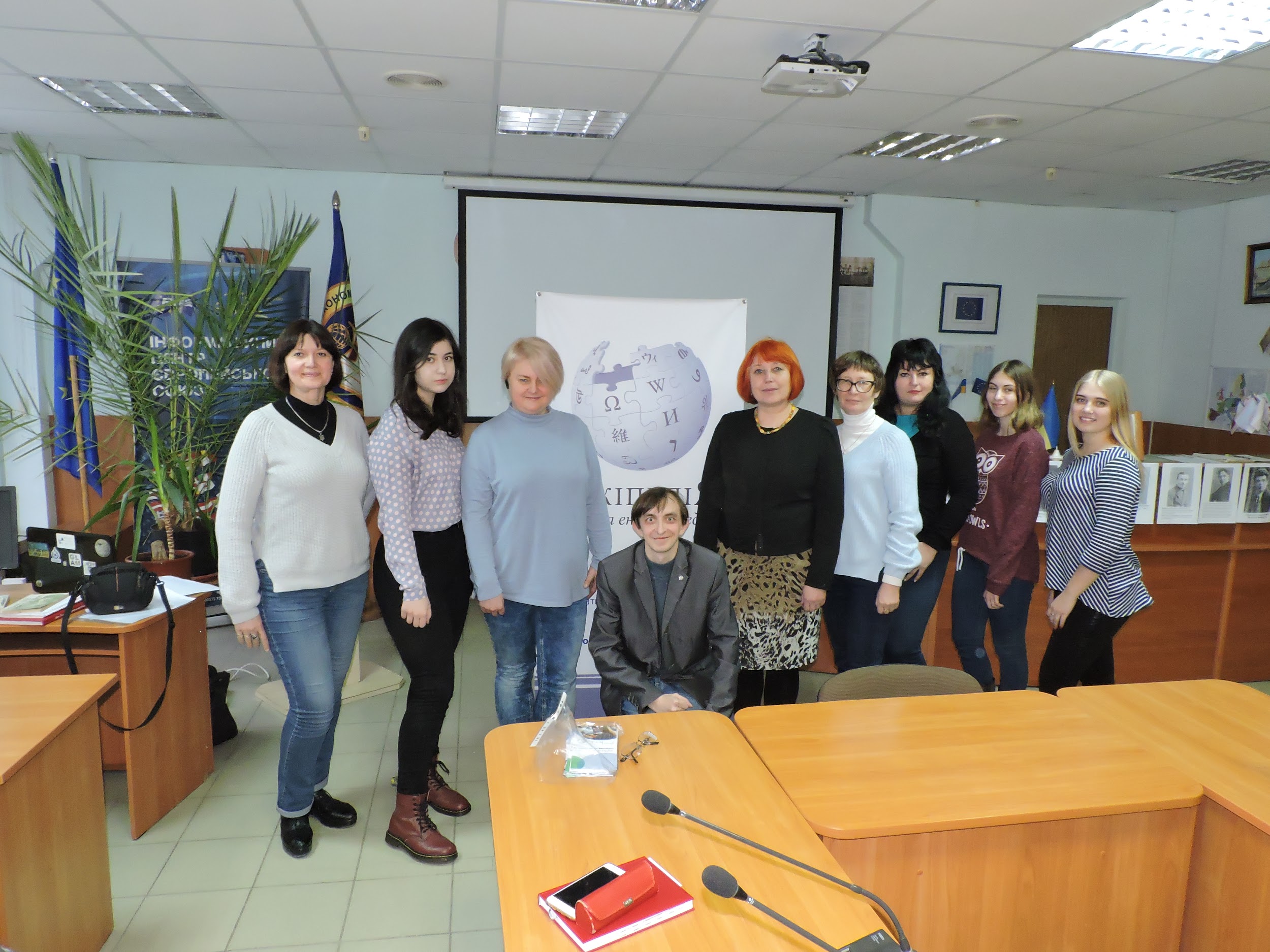 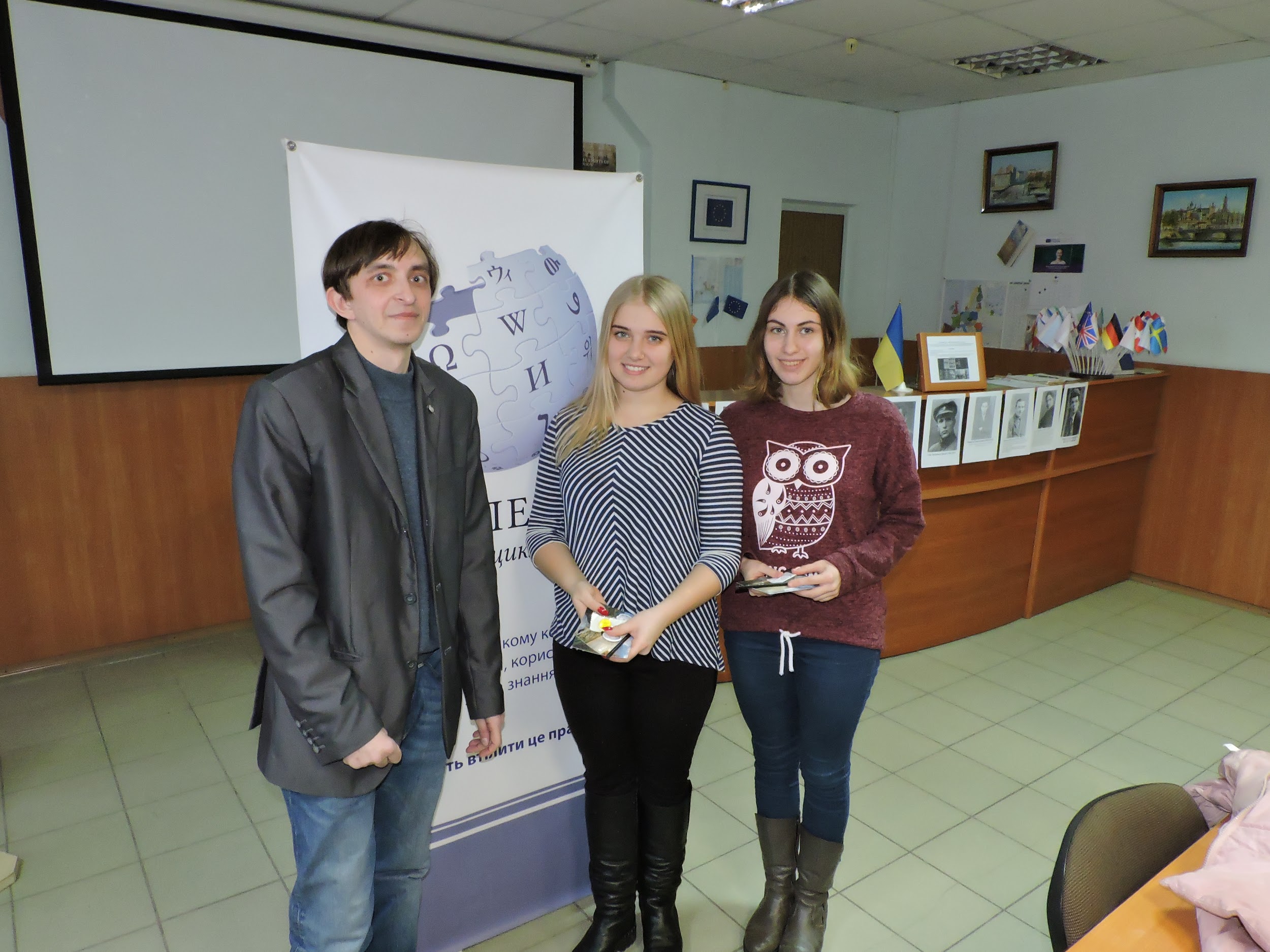 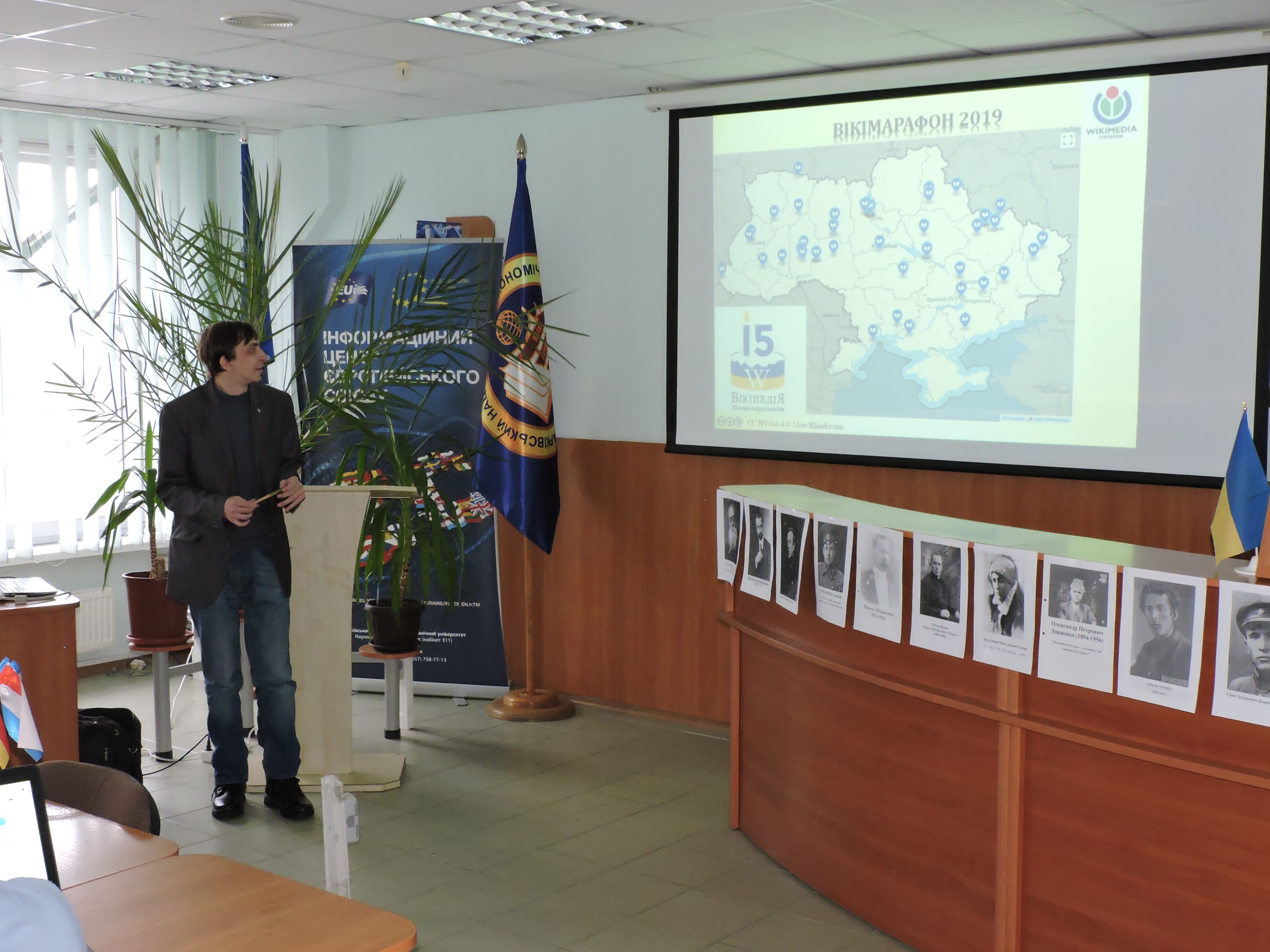 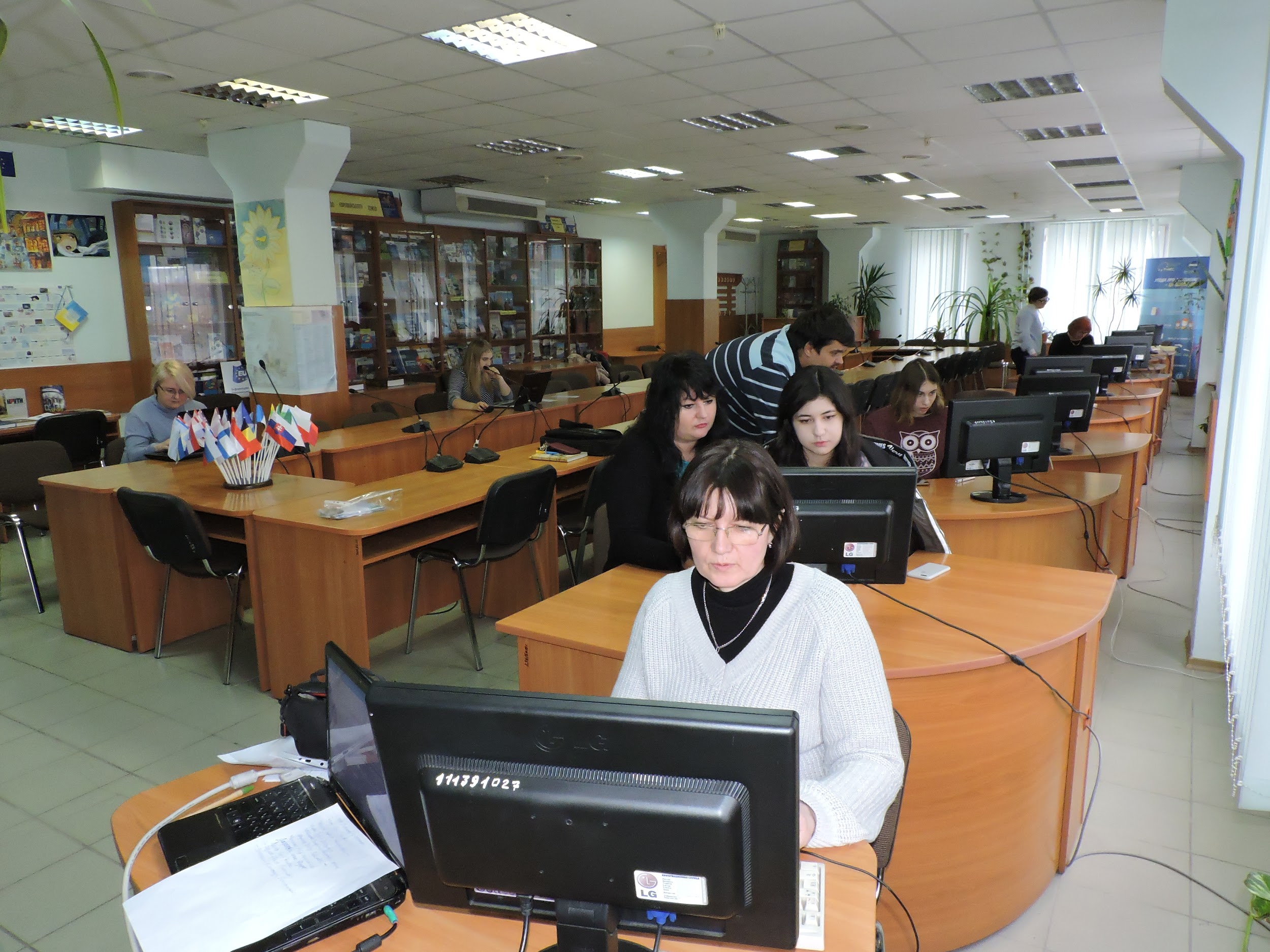 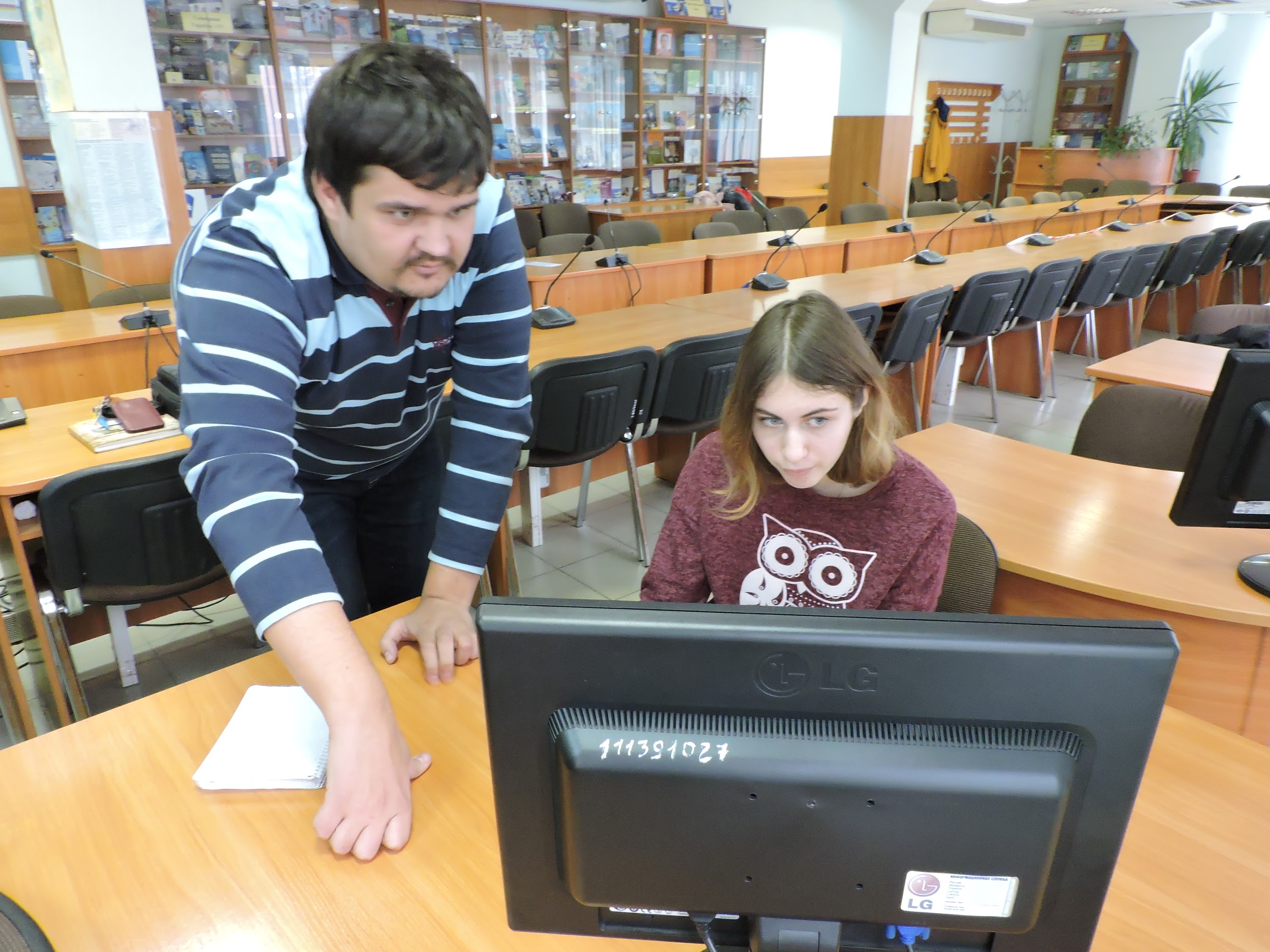 